											Projektas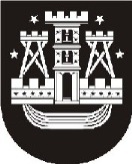 KLAIPĖDOS MIESTO SAVIVALDYBĖS ADMINISTRACIJOS DIREKTORIUSĮSAKYMASDĖL VIETOVĖS LYGMENS TERITORIJŲ PLANAVIMO DOKUMENTO KOREGAVIMO TIKSLŲ   Nr.  KlaipėdaVadovaudamasis Lietuvos Respublikos teritorijų planavimo įstatymo 24 straipsnio 5 dalimi ir Klaipėdos miesto savivaldybės administracijos direktoriaus 2016 m. vasario 4 d. įsakymu Nr. AD1-335 „Dėl pritarimo vietovės lygmens teritorijų planavimo dokumento koregavimo iniciatyvai“:1. Nustatau, kad pradedama rengti vietovės lygmens teritorijų planavimo dokumento – teritorijos tarp Taikos pr., Kauno g., Šilutės pl. ir Paryžiaus Komunos g. detaliojo plano, patvirtinto Klaipėdos miesto savivaldybės tarybos 2008 m. liepos 31 d. sprendimu Nr. T2-304, korektūra žemės sklype Paryžiaus Komunos g. 10A. Koregavimo tikslai – pakeisti teritorijos naudojimo reglamentus, nekeičiant pagrindinės žemės naudojimo paskirties ir nepažeidžiant įstatymų ir kitų teisės aktų reikalavimų, aukštesnio lygmens kompleksinio ar specialiojo teritorijų planavimo dokumentų sprendinių; nustatyti papildomus teritorijos naudojimo reglamentus, jei jie nenustatyti galiojančiame detaliajame plane.2. Įpareigoju Urbanistikos skyrių parengti planavimo darbų programą ir teritorijų planavimo proceso inicijavimo sutarties projektą bei pateikti detaliojo plano koregavimo iniciatorei UAB Kuncų ambulatorinei klinikai.Šis įsakymas gali būti skundžiamas Klaipėdos miesto savivaldybės visuomeninei administracinių ginčų komisijai arba Klaipėdos apygardos administraciniam teismui per vieną mėnesį nuo šio įsakymo paskelbimo arba įteikimo suinteresuotai šaliai dienos.ParengėUrbanistikos skyriaus vyriausioji specialistėBirutė Lenkauskaitė, tel. 39 61 632016-02-09Savivaldybės administracijos direktoriusSaulius Budinas